ТЕХНОЛОГИЧЕСКАЯ КАРТА № 2краткосрочной образовательной практики                                   по познавательному развитию (математика)«Сидит Белочка в тележке» из блоков Дьенеша и палочек Кюизенерадля детей 4-5 лет.ФИО педагога: Шаймурдина Светлана Федагиевна,Должность воспитатель МАДОУ детский сад № 34                                 Дата разработки «24» февраля 2021Тематический план занятийПриложение  №1Потешка «Сидит белочка в тележке»                   Сидит белочка в тележке, Продает она орешки:Лисичке- сестричке, Воробью, синичке, Мишке толстопятому,Заиньке усатому.Приложение №2Алгоритм постройки «Белочка в тележке» из блоков Дьенеша и палочек Кюизенера.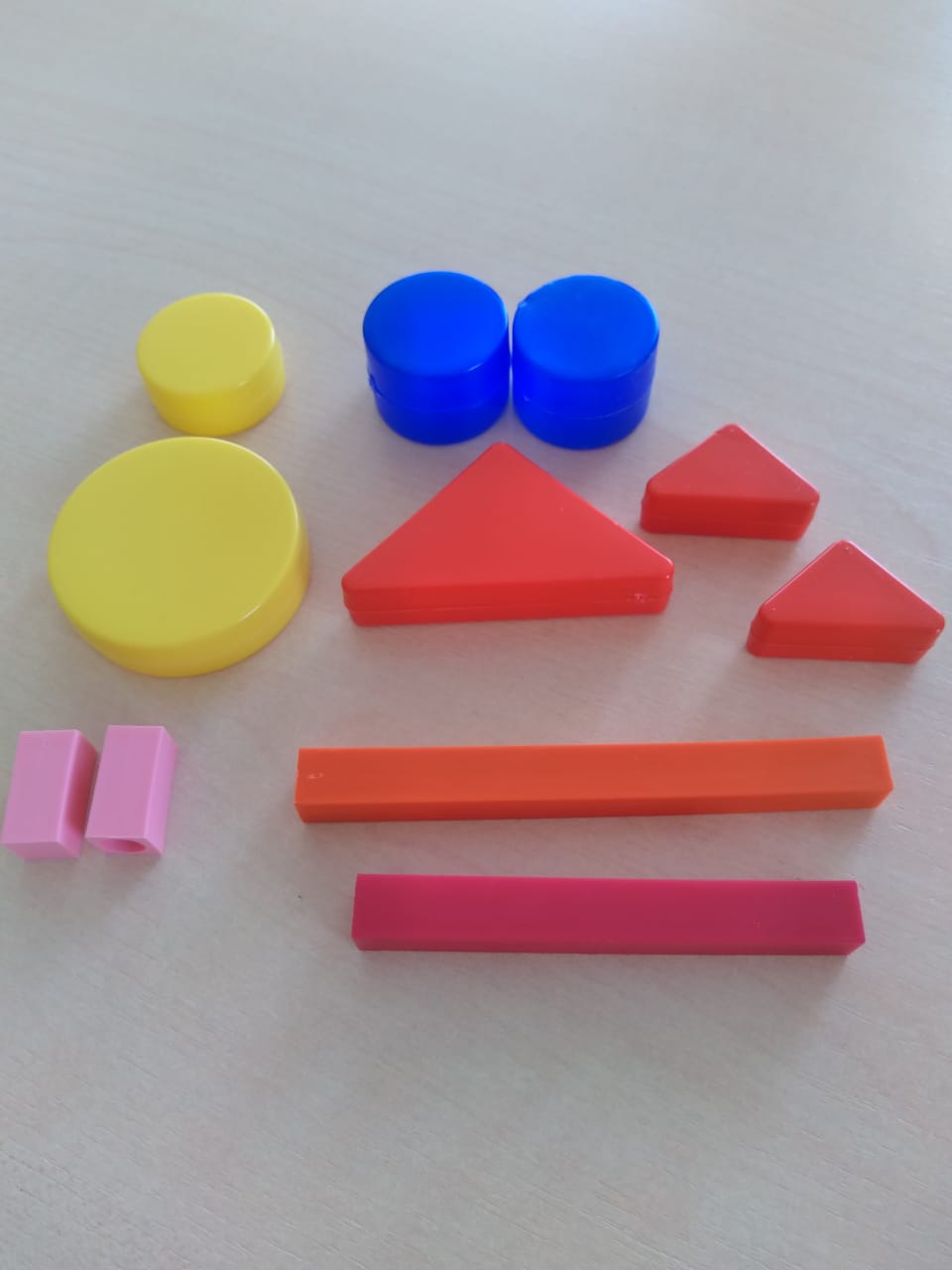 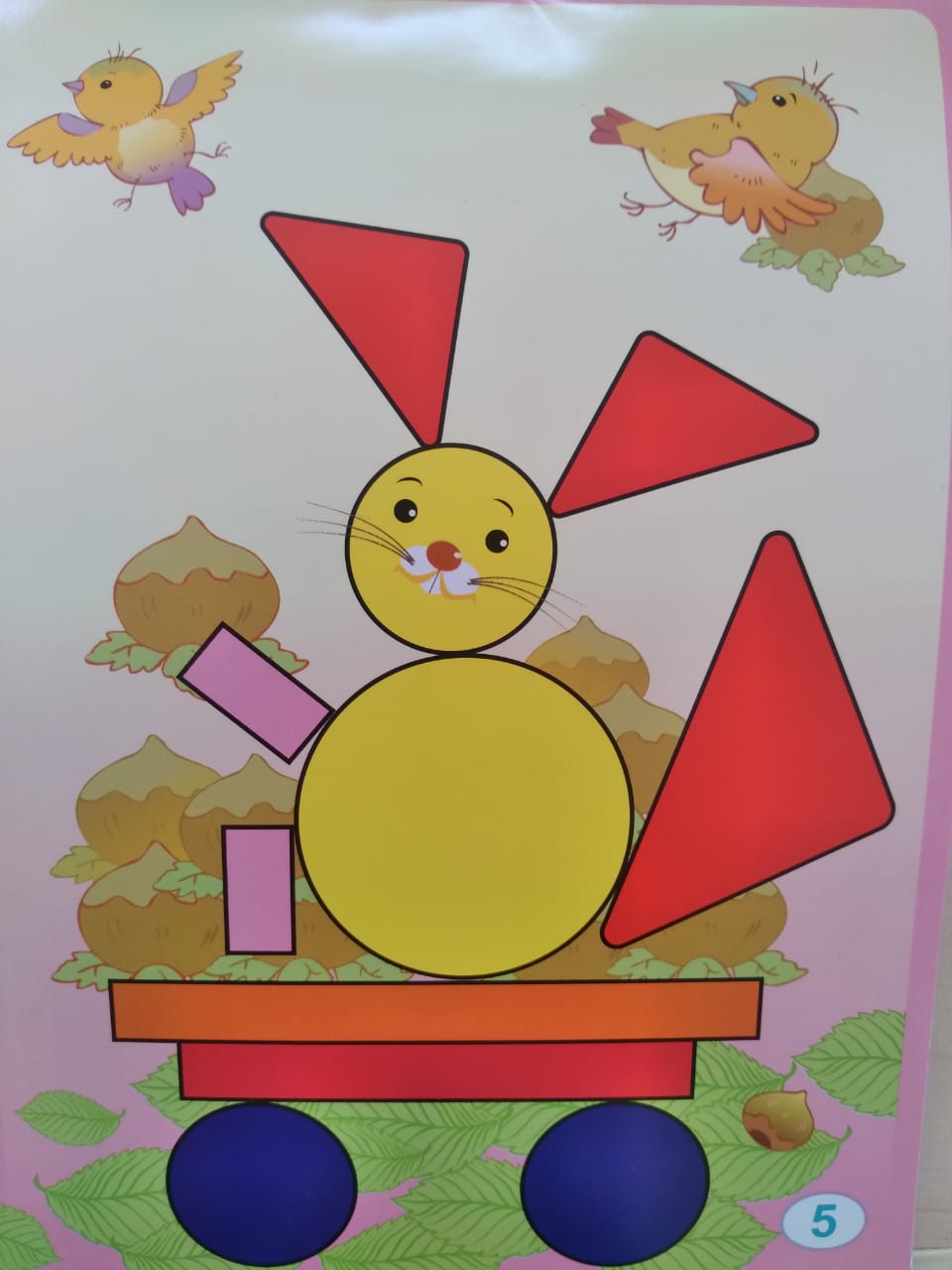 1 Рассматривание блоков Дьенеша и палочек         2 Самостоятельная постройка по схеме
   КюизенераАннотация для родителей (основная идея доступная для понимания, четко и лаконично формулированная) Игры с блоками Дьенеша и палочками Кюизенера нацелены на умение различать геометрические фигуры их цвет, форму, размер; развивают мышление, воображение, речь и логику, память. У ребенка закрепляется умение изображать и выкладывать предметы из разных фигур с помощью конструктивных средств.Цель КОП, в том числе ТНФормирование элементарных математических представлений, сенсорных способностей, координации движения, конструктивных навыков, творческого воображения, усидчивости. Развитие левого и правого полушарий головного мозга ребенка за счет управления работой кистей рук, пространственное мышление при постройке заданных фигур с использованием схем.Количество часов КОП, в том числе ТН1 занятие по 20 минутМаксимальное количество участников5-10 человекаПеречень материалов и оборудования для проведения КОП, в том числе ТН1. Набор блоков Дьенеша, палочек Кюизенера2. Модель описания свойств блоков и палочек Схема постройки.3.Потешка «Сидит белочка в тележке».4. Иллюстрация к потешке.Предполагаемые результаты (умения/навыки, созданный продукт)Умение создавать фигуры из нескольких блоков и палочек, опираясь на схемы.Список литературы, использованной при подготовке КОП, в том числе ТН. Захарова Н.И «Играем с логическими блоками Дьенеша» учебный курс для детей 4-6 лет ФГОС.Хурматулина Г.Р. «Блоки Дьенеша»  2018 г.Методическое пособие «Дошколенок. RU» 2019Залесова Г.П. Бабушкина Л.И. «Палочки Кюизенера» 20185.  https://melkie.net/zanyatiya-s-detmi/igrovye-tehnologii/igryi-s-blokami-denesha-dlya-starshey-gruppyi.htmlЗадачиДеятельность педагогаДеятельность детейПредполагаемый результат Тема: «Лисица и синица»Тема: «Лисица и синица»Тема: «Лисица и синица»Тема: «Лисица и синица»1. Рассмотреть с детьми блоки Дьеныша, и палочки Кюизенера2. Обратить внимание детей на различие форм, цвета, размера и толщины блоков, цвет и размер палочек.3. Познакомить с деталями строительства «Белочки и тележки»- Демонстрация блоков Дьеныша и палочек Кюизенера- Знакомство с моделью описания свойств блоков и палочек.- Предложить создать модель синицы и лисицы из блоков, опираясь на схему.- Прослушивание потешки «Сидит белочка в тележке».- Детальное рассматривание блоков, сравнение их по размеру, цвету, толщине.- Рассматривание схемы.- Самостоятельное конструирование модели белочки и тележки  Умение изготавливать модель белочки и тележки, опираясь на схему.Тема: «Сидит белочка в тележке»Тема: «Сидит белочка в тележке»Тема: «Сидит белочка в тележке»Тема: «Сидит белочка в тележке»1. Учить создавать модель белочки и лисички. 2. Закрепять умение выкладывать из блоков фигурки, опираясь на схемы.3. Учить использовать при постройке алгоритмы.4. Закреплять умения обыгрывать постройку.- Демонстрация  модели  «Белочки в тележке» изготовленной педагогом.- Демонстрация схемы постройки, Определить необходимое число блоков и палочек, их количество, размер и цвет.- Разобрать алгоритм постройки, опираясь на схему.- Помощь детям при моделировании.- Рассматривание готовой модели.- Отсчитать необходимое количество блоков определенного цвета, размера, формы и палочек определенного цвета и размера.- Самостоятельное строительство моделей.- Обыгрывание модели.Умение строить модели из блоков и палочек, заданного количества формы, цвета и размера. 